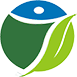 JENAS | JOURNAL OF ENVIRONMENTAL and NATURAL STUDIESEthical Consent Form | Etik Onam FormuSorumlu YazarResponsible/Corresponding authorSorumlu YazarResponsible/Corresponding authorTitle of manuscript (Makalenin Başlığı)Title of manuscript (Makalenin Başlığı)Manuscript Type (Research Article, Review, etc.) Makalenin Türü (Araştırma, Derleme, v.b.)Manuscript Type (Research Article, Review, etc.) Makalenin Türü (Araştırma, Derleme, v.b.)I / We declare that this article titled up  that I am / we are the author of is not covered by the conditions belowI / We declare that this article titled up  that I am / we are the author of is not covered by the conditions belowI / We declare that this article titled up  that I am / we are the author of is not covered by the conditions belowI / We declare that this article titled up  that I am / we are the author of is not covered by the conditions belowYazarı olduğum / olduğumuz yukarıda başlığı bulunan eserin aşağıdaki yayın türleri arasında bulunmadığını beyan ederim    Yazarı olduğum / olduğumuz yukarıda başlığı bulunan eserin aşağıdaki yayın türleri arasında bulunmadığını beyan ederim    Yazarı olduğum / olduğumuz yukarıda başlığı bulunan eserin aşağıdaki yayın türleri arasında bulunmadığını beyan ederim    All kinds of research conducted with qualitative or quantitative approaches that require data collection from participants using questionnaires, interviews, focus group work, observation, experimentation, interview techniques.All kinds of research conducted with qualitative or quantitative approaches that require data collection from participants using questionnaires, interviews, focus group work, observation, experimentation, interview techniques.All kinds of research conducted with qualitative or quantitative approaches that require data collection from participants using questionnaires, interviews, focus group work, observation, experimentation, interview techniques.All kinds of research conducted with qualitative or quantitative approaches that require data collection from participants using questionnaires, interviews, focus group work, observation, experimentation, interview techniques.Anket, mülakat, odak grup çalışması, gözlem, deney, görüşme teknikleri kullanılarak katılımcılardan veri toplanmasını gerektiren nitel ya da nicel yaklaşımlarla yürütülen her türlü araştırmalarAnket, mülakat, odak grup çalışması, gözlem, deney, görüşme teknikleri kullanılarak katılımcılardan veri toplanmasını gerektiren nitel ya da nicel yaklaşımlarla yürütülen her türlü araştırmalarAnket, mülakat, odak grup çalışması, gözlem, deney, görüşme teknikleri kullanılarak katılımcılardan veri toplanmasını gerektiren nitel ya da nicel yaklaşımlarla yürütülen her türlü araştırmalarUsing humans and animals (including material / data) for experimental or other scientific purposes,Using humans and animals (including material / data) for experimental or other scientific purposes,Using humans and animals (including material / data) for experimental or other scientific purposes,Using humans and animals (including material / data) for experimental or other scientific purposes,İnsan ve hayvanların (materyal/veriler dahil) deneysel ya da diğer bilimsel amaçlarla kullanılması,İnsan ve hayvanların (materyal/veriler dahil) deneysel ya da diğer bilimsel amaçlarla kullanılması,İnsan ve hayvanların (materyal/veriler dahil) deneysel ya da diğer bilimsel amaçlarla kullanılması,Clinical researches on humans,Clinical researches on humans,Clinical researches on humans,Clinical researches on humans,İnsanlar üzerinde yapılan klinik araştırmalar,İnsanlar üzerinde yapılan klinik araştırmalar,İnsanlar üzerinde yapılan klinik araştırmalar,Researches on animals,Researches on animals,Researches on animals,Researches on animals,Hayvanlar üzerinde yapılan araştırmalar,Hayvanlar üzerinde yapılan araştırmalar,Hayvanlar üzerinde yapılan araştırmalar,Retrospective studies in accordance with the law on protection of personal data,Retrospective studies in accordance with the law on protection of personal data,Retrospective studies in accordance with the law on protection of personal data,Retrospective studies in accordance with the law on protection of personal data,Kişisel verilerin korunması kanunu gereğince retrospektif çalışmalar,Kişisel verilerin korunması kanunu gereğince retrospektif çalışmalar,Kişisel verilerin korunması kanunu gereğince retrospektif çalışmalar,AUTHOR / AUTHORS | YAZAR / YAZARLARAUTHOR / AUTHORS | YAZAR / YAZARLARAUTHOR / AUTHORS | YAZAR / YAZARLARAUTHOR / AUTHORS | YAZAR / YAZARLARAUTHOR / AUTHORS | YAZAR / YAZARLARAUTHOR / AUTHORS | YAZAR / YAZARLARAUTHOR / AUTHORS | YAZAR / YAZARLARAUTHORSName - Surname | Adı-SoyadıName - Surname | Adı-SoyadıOrcid Number | ORCID NOOrcid Number | ORCID NODate | TarihSignature(s)İmza/ İmzalarAuthorAuthorAuthorAuthorAuthorAuthor